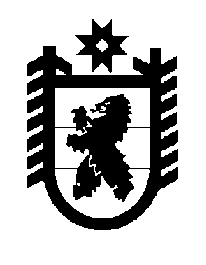 Российская Федерация Республика Карелия    ПРАВИТЕЛЬСТВО РЕСПУБЛИКИ КАРЕЛИЯПОСТАНОВЛЕНИЕот  7 апреля 2016 года № 131-Пг. Петрозаводск О внесении изменений в Положение об Управлении 
ветеринарии Республики Карелия Правительство Республики Карелия п о с т а н о в л я е т:Внести в Положение об Управлении ветеринарии Республики Карелия, утвержденное постановлением Правительства Республики Карелия 
от 14 февраля 2014 года № 29-П «Об утверждении Положения об Управлении ветеринарии Республики Карелия» (Собрание законодательства Республики Карелия, 2014, № 5, ст. 781, № 8, ст. 1427), дополнив пункт 9 подпунктом следующего содержания:  «8.1) осуществляет функции уполномоченного органа исполнительной власти Республики Карелия по реализации пункта 1 части 2 статьи 4, пункта 2 части 1 статьи 5 Закона Республики Карелия от 24 октября 2013 года 
№ 1731-ЗРК «О мероприятиях по отлову и содержанию безнадзорных животных»;».           Глава Республики  Карелия                       			      	        А.П. Худилайнен